ARTIST PACKETLIVING ART MUSEUM CHECKLIST                                                      Partners: _______________________________________Decide your artist and the artist’s artwork – Who will be who? (Each role is the same amount of research and work )Artist: _________________________________________ Partner: ___________________________________Artwork: _______________________________________ Partner: ___________________________________Research at least 10 facts about YOUR role (artist researches artist, artwork researches artwork)Fill out YOUR fact page in YOUR packetSketching: Sketch your costume if you are the artist – brainstorm these ideas togetherFill out the costume sketch page in the artist packetMake pieces of and bring in costumeBegin the artwork together. If you are painting:Use grid systemDraw with pencil (don’t forget to draw where your head will go!)Begin to paintWrite YOUR speech (your facts in full sentences) – You will be speaking in “I” – “I painted the Mona Lisa…”, “I am the self-portrait of Vincent van Gogh”Make “talking” buttonPractice, Practice, Practice, Practice, Practice Present in Class – Date: _______________________Fill out RubricARTIST INFO  (You need at least 10 facts!)Artist: ____________________________________                         Partner playing Artist: ___________________________ARTIST COSTUME PLAN-Find an image of your artist and sketch the props you would need in order to most look like this artist.  -You will use at least 5 props.-Label (write what it is), draw, and color each prop clearly 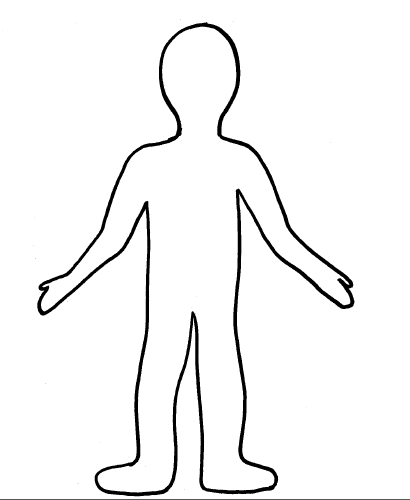 LIVING ART MUSEUM RUBRIC                                                            Partners: _______________________________________Artist: _________________________________________           Artwork: _______________________________________Comments:                                                                                                                                       Total: _____________  /30 points Date of Birth (and Death):Place of Birth:Art Movement or Style:Famous art works?Why is this artist famous?Something unusual about this artist?Other facts: ObjectivesGreat! We rocked this!We did okay – would change things next timeCould have done betterTEAMWORKTEAMWORKTEAMWORKTEAMWORKWe used our time wisely210We solved problems in a fair and caring way210We both participated and did our best210Our project packet is completed210PREPARATIONPREPARATIONPREPARATIONPREPARATIONWe found 10 facts about EACH of our parts210We planned and brought in the props for the costume210We gridded the artwork210We painted the artwork together210We both made talking buttons210PRESENTATIONPRESENTATIONPRESENTATIONPRESENTATIONOur speeches were well planned and practiced210You could clearly hear us210We spoke in first person210One of us was in full costume210One of us was dressed as the artwork210We presented in class210